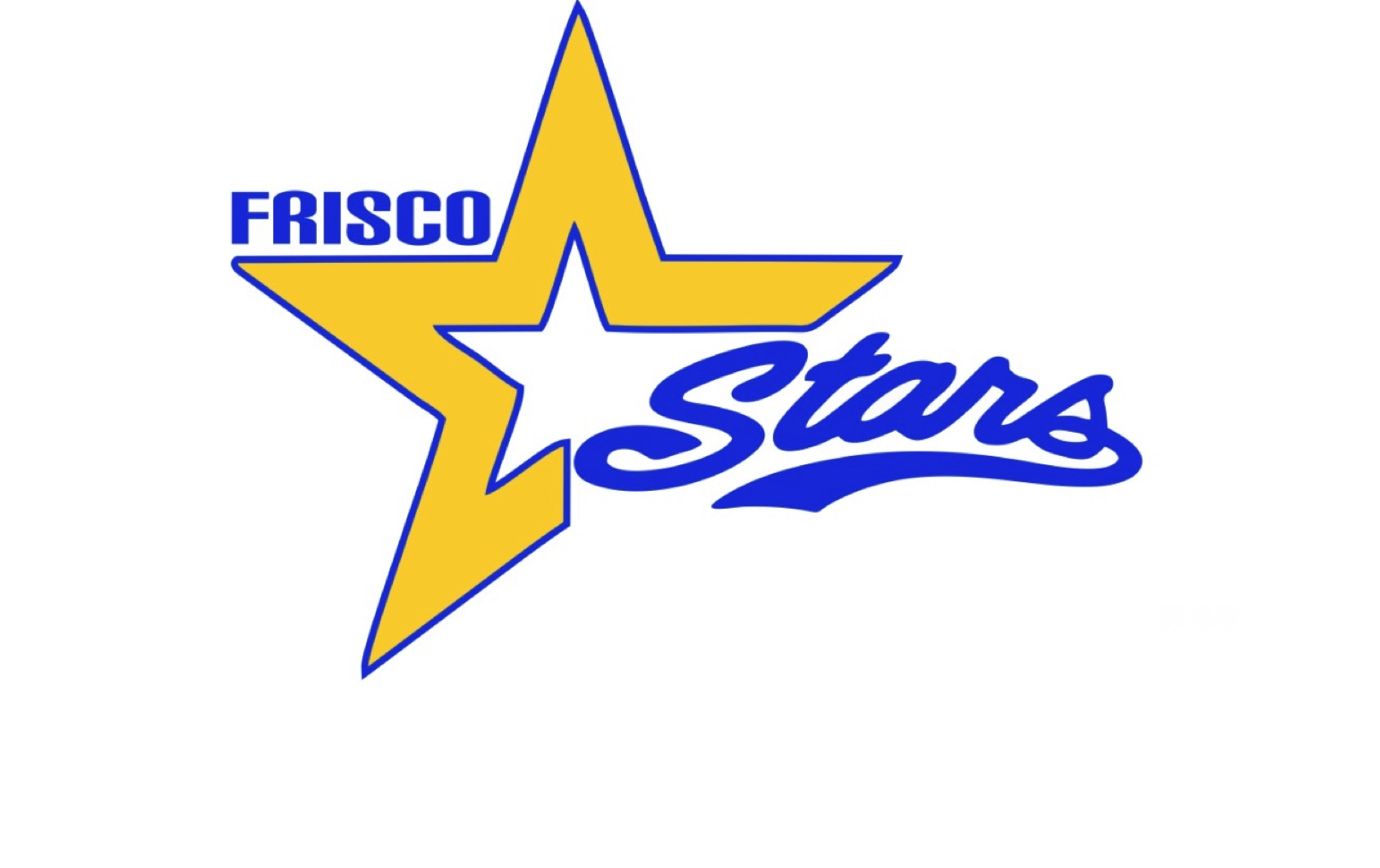 2021-2022 Frisco Stars Booster Club Sponsorship FormBusiness Name: 												Street Address: 												City: 						 State: 			 Zip: 				Contact Name: 						 Phone: 					Company Website: 					 Email: 					Social Media Information:Twitter: 						 Facebook: 						Instagram: 						Sponsorship Level:Please make check payable to FHS Stars Booster ClubPlease retain a copy and return original to:Tammy Ary, 8569 Howell Drive, Frisco Texas 75034Platinum - $500+Bronze - $50+Gold - $250+Fabulous Friends & Family - $25+Silver - $100+